Lampiran A Program Desa Binaan Sampul muka warna biru tua Halaman pengesahanHALAMAN PENGESAHANSistematika ProposalSISTEMATIKA PROPOSALLampiran 2Halaman Biodata Ringkas Identitas PelaksanaHalaman Biodata Ringkas Identitas Pelaksana non dosenHalaman Identitas Ringkas Mitra SasaranHalaman Identitas Ringkas Mitra Pemerintahd. Lain-lainSURAT PERNYATAAN KESANGGUPAN CALON PELAKSANAPROGRAM PENGABDIAN KEPADA MASYARAKATYang bertanda tangan di bawah ini:Nama			:NIDN/ NIP		: Pangkat/ Golongan	: Jabatan Fungsional	:Peran			: Ketua2.   Nama		:NIDN/ NIP		: Pangkat/ Golongan	: Jabatan Fungsional	:Peran			: Anggota 13.   Nama		:NIDN/ NIP		: Pangkat/ Golongan	: Jabatan Fungsional	:Peran			: Anggota 2Dengan ini menyatakan bahwa :Kami bersedia mengikuti Program Pengabdian kepada Masyarakat Tahun Anggaran 2024 sebagai tim pelaksana dengan mematuhi ketentuan pelaksanaan program di dalamnya sesuai dengan Panduan Pelaksanaan Program Pengabdian kepada Masyarakat dan bersedia mengikuti seluruh kebijakan dari Direktorat Pengabdian kepada Masyarakat UGM. Kami bertanggung jawab penuh untuk menyelesaikan pelaksanaan Program Pengabdian kepada Masyarakat serta mengunggah laporan kemajuan, akhir dan janji luaran wajib.Demikian surat pernyataan ini dibuat dengan sebenarnya.Yogyakarta, ........ 2024Yang bertanda tangan,Surat Pernyataan Kesediaan Bekerjasama dari Desa BinaanSURAT KESEDIAAN MITRA KERJASAMADengan ini, kami ………………………………………………. (Nama Kelompok Sasaran), menyatakan bersedia sebagai mitra Universitas Gadjah Mada untuk pelaksanaan Program Pengabdian kepada Masyarakat (……………Nama Skema)	 tahun 2024 dengan Judul:………………………………………………………………………………………………….………………………………………………………………………………………………….………………………………………………………………………………………………….yang dilaksanakan oleh: (Ketua Pelaksana dan tim).Pernyataan ini kami buat dengan sebenarnya untuk dapat digunakan seperlunya.NB. Surat Pernyataan dari Unit Kerja Fakultas/SPs/SV/Pusat Studi tentang Desa Binaan Pernyataan dari pimpinan unit kerja yang berisi informasi bahwa desa/wilayah kegiatan pengabdian merupakan Desa Binaan Unit Kerja UGM dan bukan hanya desa/wilayah kegiatan pribadi dosen/pelaksanaLampiran B. Penerapan Teknologi Tepat Guna Sampul muka warna hijau mudaHalaman pengesahanHALAMAN PENGESAHANSistematika ProposalSISTEMATIKA PROPOSALLampiran 2Halaman Biodata Ringkas Identitas PelaksanaHalaman Biodata Ringkas Identitas Pelaksana non DosenHalaman Identitas Ringkas Mitra SasaranHalaman Identitas Ringkas Mitra Pemerintahd. Lain-lainSURAT PERNYATAAN KESANGGUPAN CALON PELAKSANAPROGRAM PENGABDIAN KEPADA MASYARAKATYang bertanda tangan di bawah ini:Nama			:NIDN/ NIP		: Pangkat/ Golongan	: Jabatan Fungsional	:Peran			: Ketua2.   Nama		:NIDN/ NIP		: Pangkat/ Golongan	: Jabatan Fungsional	:Peran			: Anggota 13.   Nama		:NIDN/ NIP		: Pangkat/ Golongan	: Jabatan Fungsional	:Peran			: Anggota 2Dengan ini menyatakan bahwa :Kami bersedia mengikuti Program Pengabdian kepada Masyarakat Tahun Anggaran 2024 sebagai tim pelaksana dengan mematuhi ketentuan pelaksanaan program di dalamnya sesuai dengan Panduan Pelaksanaan Program Pengabdian kepada Masyarakat dan bersedia mengikuti seluruh kebijakan dari Direktorat Pengabdian kepada Masyarakat UGM. Kami bertanggung jawab penuh untuk menyelesaikan pelaksanaan Program Pengabdian kepada Masyarakat serta mengunggah laporan kemajuan, akhir dan janji luaran wajib.Demikian surat pernyataan ini dibuat dengan sebenarnya.Yogyakarta, ........ 2024Yang bertanda tangan,Surat Pernyataan Kesediaan Bekerjasama dari mitra SURAT KESEDIAAN MITRA KERJASAMADengan ini, kami ………………………………………………. (Nama Kelompok Sasaran), menyatakan bersedia sebagai mitra Universitas Gadjah Mada untuk pelaksanaan Program Pengabdian kepada Masyarakat (……………Nama Skema)	 tahun 2024 dengan Judul:………………………………………………………………………………………………….………………………………………………………………………………………………….………………………………………………………………………………………………….yang dilaksanakan oleh: (Ketua Pelaksana dan tim).Pernyataan ini kami buat dengan sebenarnya untuk dapat digunakan seperlunya.NB. Surat Pernyataan dari Unit Kerja Fakultas/SPs/SV/Pusat Studi tentang Desa Binaan Pernyataan dari pimpinan unit kerja yang berisi informasi bahwa desa/wilayah kegiatan pengabdian merupakan Desa Binaan Unit Kerja UGM dan bukan hanya desa/wilayah kegiatan pribadi dosen/pelaksanaPROPOSALPROGRAM PENGABDIAN KEPADA MASYARAKAT BERBASIS DESA BINAANTAHUN ANGGARAN 2024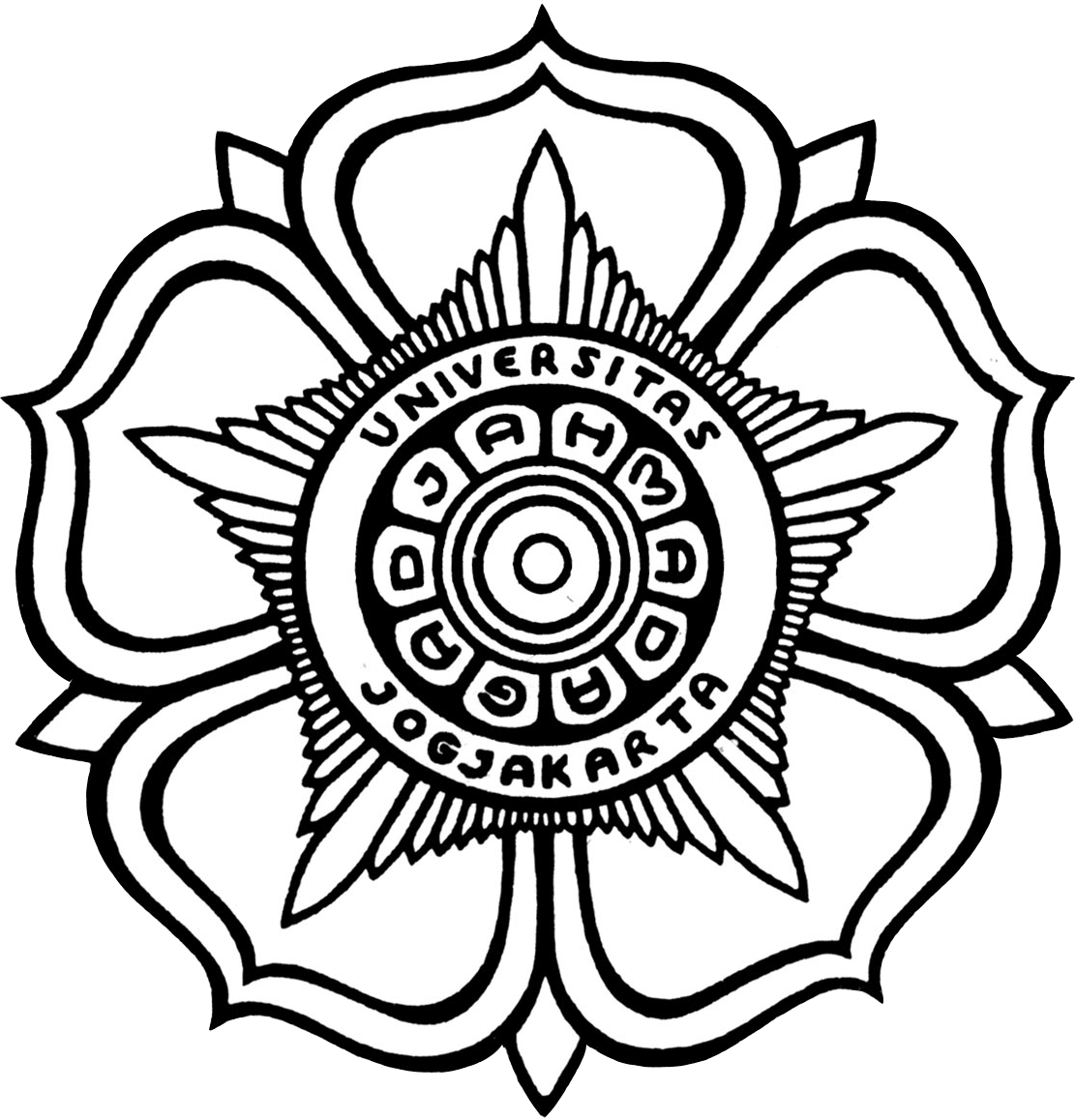 JUDUL PROGRAMKetua Tim Pelaksana(Nama lengkap dan NIDN/NIDK)Anggota Tim PelaksanaNama lengkap dan NIDN/NIDK)Nama lengkap dan NIDN/NIDK)Nama Fakultas/Sekolah Pascasarjana/Sekolah Vokasi/Pusat StudiDIREKTORAT PENGABDIAN KEPADA MASYARAKATUNIVERSITAS GADJAH MADA1Kategori Tujuan SDGs:…………………………………………….2Judul:…………………………………………….…………………………………………….…………………………………………….3Lokasi KegiatanDesaKecamatanKabupatenProvinsi:…………………………………………….…………………………………………….…………………………………………….…………………………………………….Ketua PelaksanaNama LengkapNIDNID SINTABidang IlmuPangkat/Golongan/JabatanFakultas/JurusanAlamat/Telp/Faks/E-mail:…………………………………………….…………………………………………….…………………………………………….…………………………………………….…………………………………………….…………………………………………….…………………………………………….Jumlah Anggota……. orangAnggota Pelaksana 1Nama LengkapFakultas/Jurusan:…………………………………………….…………………………………………….Anggota Pelaksana 2Nama LengkapFakultas/Jurusan:…………………………………………….…………………………………………….Jumlah mahasiswa yang terlibat:……. orangJumlah alumni yang terlibat:……. orangJumlah biaya yang diusulkan:Rp ………………………………………..Mengetahui,Dekan cap dan tanda tangan(Nama Lengkap)(NIDN)Yogyakarta, ……………………Ketua Pelaksana, (Nama Lengkap)(NIDN)SUBSTANSI PROPOSALPROGRAM PENGABDIAN KEPADA MASYARAKAT BERBASIS DESA BINAANTAHUN ANGGARAN 2024SUBSTANSI PROPOSALPROGRAM PENGABDIAN KEPADA MASYARAKAT BERBASIS DESA BINAANTAHUN ANGGARAN 2024Judul…………………………………………………………………..…………………………………………………………………..…………………………………………………………………..Kelompok Mitra[  ] Kelompok masyarakat yang produktif secara ekonomi [  ] Kelompok masyarakat yang tidak produktif secara ekonomi Jenis Kelompok [  ] Kelompok Pengrajin/ Kelompok Nelayan/ Kelompok Petani/Kelompok Peternak [  ] Karang Taruna/ Pokdarwis/ Kelompok Remaja/Kelompok PKK/ Kelompok Posyandu/ Kelompok Dasawisma/ Kelompok Seni[  ] Komunitas ...........[  ] Sekolah/Siswa ...........Jumlah Dana yang diusulkan...........Tujuan SDGs yang akan dicapai berdasarkan judul proposal...........ABSTRAKABSTRAKAbstrak maksimal 200 kata dengan maksimal lima kata kunciAbstrak maksimal 200 kata dengan maksimal lima kata kunciPENDAHULUANPENDAHULUANPendahuluan maksimum 2 halaman dengan font Times New Roman ukuran 12 dengan spasi 1.15 yang berisiAnalisis situasi dan permasalahan mitra sasaran. Uraian analisis situasi dibuat secara komprehensif agar dapat menggambarkan secara lengkap kondisi mitra baik dari segi potensi dan permasalahan, termasuk ragam permasalahan yang dihadapi wilayah tersebut. Prioritas permasalahan mitra wilayah diuraikan dalam bentuk masalah kewilayahan seperti: Pendidikan, Kesehatan, Produksi (Pertanian, Peternakan, Perikanan), Ekonomi, Kesenian, Sosial-Budaya, Pariwisata, Lingkungan dan masalah kewilayahan lainnya. Petakan minimal dua masalah yang akan dikerjakan dengan ragam masalah di dalamnya untuk mitra sasaran.Analisis situasi dijelaskan dengan berdasarkan kondisi eksisting dari mitra/masyarakat yang akan diberdayakan, didukung dengan profil mitra dengan data dan gambar yang informatif. Khususnya untuk mitra yang bergerak di bidang ekonomi dan belajar berwirausaha, kondisi eksisting mitra sasaran dibuat secara lengkap hulu dan hilir sedapat mungkin dalam bentuk data terkuantifikasi. Mitra kegiatan adalah Desa/Kelurahan/Desa Adat dengan mitra sasaran yang akan dibantu dapat berupa mitra sasaran yang produktif secara ekonomi Uraikan Motivasi pihak pelaksana (masyarakat/Desa, PT) dalam akselerasi kualitas dan kuantitas kemajuan masyarakat tanpa meninggalkan nilai unggul atau ciri khas yang telah dimiliki masyarakat tersebut dan dikaitkan program desa.Uraikan Prospek potensi Daerah/Desa tampikan data baik secara kualitatif maupun kuantitatif.Pendahuluan maksimum 2 halaman dengan font Times New Roman ukuran 12 dengan spasi 1.15 yang berisiAnalisis situasi dan permasalahan mitra sasaran. Uraian analisis situasi dibuat secara komprehensif agar dapat menggambarkan secara lengkap kondisi mitra baik dari segi potensi dan permasalahan, termasuk ragam permasalahan yang dihadapi wilayah tersebut. Prioritas permasalahan mitra wilayah diuraikan dalam bentuk masalah kewilayahan seperti: Pendidikan, Kesehatan, Produksi (Pertanian, Peternakan, Perikanan), Ekonomi, Kesenian, Sosial-Budaya, Pariwisata, Lingkungan dan masalah kewilayahan lainnya. Petakan minimal dua masalah yang akan dikerjakan dengan ragam masalah di dalamnya untuk mitra sasaran.Analisis situasi dijelaskan dengan berdasarkan kondisi eksisting dari mitra/masyarakat yang akan diberdayakan, didukung dengan profil mitra dengan data dan gambar yang informatif. Khususnya untuk mitra yang bergerak di bidang ekonomi dan belajar berwirausaha, kondisi eksisting mitra sasaran dibuat secara lengkap hulu dan hilir sedapat mungkin dalam bentuk data terkuantifikasi. Mitra kegiatan adalah Desa/Kelurahan/Desa Adat dengan mitra sasaran yang akan dibantu dapat berupa mitra sasaran yang produktif secara ekonomi Uraikan Motivasi pihak pelaksana (masyarakat/Desa, PT) dalam akselerasi kualitas dan kuantitas kemajuan masyarakat tanpa meninggalkan nilai unggul atau ciri khas yang telah dimiliki masyarakat tersebut dan dikaitkan program desa.Uraikan Prospek potensi Daerah/Desa tampikan data baik secara kualitatif maupun kuantitatif.………………………………………………………………………………………………..………………………………………………………………………………………………..………………………………………………………………………………………………..………………………………………………………………………………………………..………………………………………………………………………………………………..………………………………………………………………………………………………..………………………………………………………………………………………………..………………………………………………………………………………………………..JENIS MITRA SASARANJENIS MITRA SASARANPada bagian ini dijelaskan jenis dan profil mitra sasaran yang akan dilibatkan dalam Program Diseminasi Teknologi dan Inovasi disertai dengan data dan gambar yang informatif. Mitra sasaran harus berasal dari kelompok masyarakat yang produktif secara ekonomi. Pada bagian ini dijelaskan juga kondisi awal masing mitra sasaran yang meliputi aspek ekonomi, sumber daya, pendidikan, kesehatan dan aspek lainnya secara komprehensif dalam bentuk data terkuantifikasiKetentuan umum penulisan pada bagian ini adalah terdiri dari maksimum 1 halaman dengan format penulisan font Times New Roman ukuran 12 dan spasi 1.15.Pada bagian ini dijelaskan jenis dan profil mitra sasaran yang akan dilibatkan dalam Program Diseminasi Teknologi dan Inovasi disertai dengan data dan gambar yang informatif. Mitra sasaran harus berasal dari kelompok masyarakat yang produktif secara ekonomi. Pada bagian ini dijelaskan juga kondisi awal masing mitra sasaran yang meliputi aspek ekonomi, sumber daya, pendidikan, kesehatan dan aspek lainnya secara komprehensif dalam bentuk data terkuantifikasiKetentuan umum penulisan pada bagian ini adalah terdiri dari maksimum 1 halaman dengan format penulisan font Times New Roman ukuran 12 dan spasi 1.15.………………………………………………………………………………………………..………………………………………………………………………………………………..………………………………………………………………………………………………..………………………………………………………………………………………………..………………………………………………………………………………………………..………………………………………………………………………………………………..………………………………………………………………………………………………..………………………………………………………………………………………………..JENIS MITRA KEGIATANJENIS MITRA KEGIATANPada bagian ini berisi penjelasan mengenai mitra kegiatan secara umum yang meliputi deskripsi wilayah, topografi wilayah, luas wilayah, batas batas wilayah, jenis pemerintahan, kependudukan, potensi wilayah yang dapat dikembangkan meliputi SDM dan SDA, permasalahan utama wilayah dan program desa yang dapat disesuaikan dengan Program Diseminasi Teknologi dan Inovasi. Uraian analisis wilayah dibuat secara komprehensif agar dapat menggambarkan secara lengkap kondisi wilayah. Pada bagian ini berisi juga gambaran potensi sosial, budaya, potensi sumber daya alam dan sumber daya manusia yang dimiliki di wilayahnya yang dapat dimanfaatkan untuk mendukung penyelesaian permasalahan yang dihadapi, serta dapat dikembangkan untuk menunjang kesejahteraan masyarakat yang dijelaskan secara komprehensif dan dilengkapi oleh data dukung lainnya.Ketentuan umum penulisan pada bagian ini adalah terdiri dari maksimum 2 halaman dengan format penulisan font Times New Roman ukuran 12 dan spasi 1.15.Pada bagian ini berisi penjelasan mengenai mitra kegiatan secara umum yang meliputi deskripsi wilayah, topografi wilayah, luas wilayah, batas batas wilayah, jenis pemerintahan, kependudukan, potensi wilayah yang dapat dikembangkan meliputi SDM dan SDA, permasalahan utama wilayah dan program desa yang dapat disesuaikan dengan Program Diseminasi Teknologi dan Inovasi. Uraian analisis wilayah dibuat secara komprehensif agar dapat menggambarkan secara lengkap kondisi wilayah. Pada bagian ini berisi juga gambaran potensi sosial, budaya, potensi sumber daya alam dan sumber daya manusia yang dimiliki di wilayahnya yang dapat dimanfaatkan untuk mendukung penyelesaian permasalahan yang dihadapi, serta dapat dikembangkan untuk menunjang kesejahteraan masyarakat yang dijelaskan secara komprehensif dan dilengkapi oleh data dukung lainnya.Ketentuan umum penulisan pada bagian ini adalah terdiri dari maksimum 2 halaman dengan format penulisan font Times New Roman ukuran 12 dan spasi 1.15.………………………………………………………………………………………………..………………………………………………………………………………………………..………………………………………………………………………………………………..………………………………………………………………………………………………..………………………………………………………………………………………………..………………………………………………………………………………………………..………………………………………………………………………………………………..………………………………………………………………………………………………..PERMASALAHAN YANG DIHADAPI MITRA SASARANPERMASALAHAN YANG DIHADAPI MITRA SASARANPada bagian ini, berisi uraian permasalahan mitra yang akan ditangani minimal 2 (dua) lingkup kegiatan. Permasalahan Mitra dikaitkan dengan permasalahan kewilayahan (Pendidikan, Kesehatan, Produksi, Pertanian, Peternakan, Perikanan, Ekonomi, Kesenian, Sosial-Budaya, Pariwisata, Lingkungan dan masalah kewilayahan lainnya) dan dilengkapi dengan sub permasalahan masing-masing yang akan diberikan solusi. Untuk mitra sasaran yang bergerak dalam bidang ekonomi, pelaksanaan kegiatan terkait dengan tahapan pada minimal 2 (dua) lingkup permasalahan yang berbeda yang ditangani pada mitra, seperti:Permasalahan dalam bidang produksi.Permasalahan dalam bidang manajemen.Permasalahan dalam bidang pemasaran, dan lain-lain.Ketentuan umum penulisan pada bagian ini adalah terdiri dari maksimum 1 halaman dengan format penulisan font Times New Roman ukuran 12 dan spasi 1.15.Pada bagian ini, berisi uraian permasalahan mitra yang akan ditangani minimal 2 (dua) lingkup kegiatan. Permasalahan Mitra dikaitkan dengan permasalahan kewilayahan (Pendidikan, Kesehatan, Produksi, Pertanian, Peternakan, Perikanan, Ekonomi, Kesenian, Sosial-Budaya, Pariwisata, Lingkungan dan masalah kewilayahan lainnya) dan dilengkapi dengan sub permasalahan masing-masing yang akan diberikan solusi. Untuk mitra sasaran yang bergerak dalam bidang ekonomi, pelaksanaan kegiatan terkait dengan tahapan pada minimal 2 (dua) lingkup permasalahan yang berbeda yang ditangani pada mitra, seperti:Permasalahan dalam bidang produksi.Permasalahan dalam bidang manajemen.Permasalahan dalam bidang pemasaran, dan lain-lain.Ketentuan umum penulisan pada bagian ini adalah terdiri dari maksimum 1 halaman dengan format penulisan font Times New Roman ukuran 12 dan spasi 1.15.………………………………………………………………………………………………..………………………………………………………………………………………………..………………………………………………………………………………………………..………………………………………………………………………………………………..………………………………………………………………………………………………..………………………………………………………………………………………………..………………………………………………………………………………………………..………………………………………………………………………………………………..SOLUSISOLUSIUraian semua solusi yang ditawarkan untuk menyelesaikan permasalahan yang dihadapi mitra sasaran. Deskripsi lengkap bagian solusi permasalahan memuat hal-hal berikut.Tulisan dijelaskan tahapan – tahapan rencana kegiatan pemberdayaan yang akan dilakukan pada masing-masing mitra sasaran serta capaian yang ingin dicapai pada setiap tahapannya sesuai dengan permasalahan yang akan diselesaikan.Tuliskan semua solusi yang ditawarkan untuk menyelesaikan permasalahan yang dihadapi mitra sasaran secara sistematis sesuai dengan prioritas permasalahan. Solusi harus terkait betul dengan permasalahan prioritas mitra sasaran.Tuliskan target luaran yang akan dihasilkan dari masing-masing solusi tersebut baik dalam segi produksi maupun manajemen usaha atau sesuai dengan solusi spesifik atas permasalahan yang dihadapi mitra sasaran.Setiap solusi mempunyai target tersendiri/indikator capaian dan harus terukur dan dapat dikuantifikasi berupa data peningkatan kapasitas/kompetensi/keberdayaan mitra sasaran.Uraian hasil riset tim pelaksana terkait dengan kegiatan yang akan dilaksanakan, akan memiliki nilai tambah.Ketentuan umum penulisan pada bagian ini adalah terdiri dari maksimum 3 halaman dengan format penulisan font Times New Roman ukuran 12 dan spasi 1.15.Uraian semua solusi yang ditawarkan untuk menyelesaikan permasalahan yang dihadapi mitra sasaran. Deskripsi lengkap bagian solusi permasalahan memuat hal-hal berikut.Tulisan dijelaskan tahapan – tahapan rencana kegiatan pemberdayaan yang akan dilakukan pada masing-masing mitra sasaran serta capaian yang ingin dicapai pada setiap tahapannya sesuai dengan permasalahan yang akan diselesaikan.Tuliskan semua solusi yang ditawarkan untuk menyelesaikan permasalahan yang dihadapi mitra sasaran secara sistematis sesuai dengan prioritas permasalahan. Solusi harus terkait betul dengan permasalahan prioritas mitra sasaran.Tuliskan target luaran yang akan dihasilkan dari masing-masing solusi tersebut baik dalam segi produksi maupun manajemen usaha atau sesuai dengan solusi spesifik atas permasalahan yang dihadapi mitra sasaran.Setiap solusi mempunyai target tersendiri/indikator capaian dan harus terukur dan dapat dikuantifikasi berupa data peningkatan kapasitas/kompetensi/keberdayaan mitra sasaran.Uraian hasil riset tim pelaksana terkait dengan kegiatan yang akan dilaksanakan, akan memiliki nilai tambah.Ketentuan umum penulisan pada bagian ini adalah terdiri dari maksimum 3 halaman dengan format penulisan font Times New Roman ukuran 12 dan spasi 1.15.………………………………………………………………………………………………..………………………………………………………………………………………………..………………………………………………………………………………………………..………………………………………………………………………………………………..………………………………………………………………………………………………..………………………………………………………………………………………………..………………………………………………………………………………………………..………………………………………………………………………………………………..METODEMETODEMetode pelaksanaan maksimal terdiri atas 2.000 kata yang menjelaskan tahapan atau langkah-langkah dalam melaksanakan solusi yang ditawarkan untuk mengatasi permasalahan mitra wilayah memuatSosialisasiPelatihanPenerapan teknologiPendampingan dan evaluasiKeberlanjutan programDeskripsi lengkap bagian metode pelaksanaan untuk mengatasi permasalahan sesuai tahapan berikut.Metode pelaksanaan kegiatan terkait dengan tahapan pada minimal 2 (dua) bidang permasalahan kewilayahan yang berbeda yang ditangani pada setiap Desa/Kelurahan/Desa Adat dengan minimal dua kelompok masyarakat, seperti:Pendidikan dan Kesehatan, atauPermasalahan bidang Pertanian dan Pendidikan, atauPermasalahan dalam Pariwisata dan Lingkungan, atauPermasalahan dalam bidang Ekonomi dan produksi, dan lain-lain.Untuk Wilayah yang akan dikembangkan, nyatakan tahapan atau langkah-langkah yang ditempuh guna melaksanakan solusi atas permasalahan spesifik yang dihadapi oleh mitra.Uraikan bagaimana partisipasi mitra dalam pelaksanaan program.Uraikan bagaimana evaluasi pelaksanaan program dan keberlanjutan program di lapangan setelah kegiatan kewilayahan selesai dilaksanakan.Buat rancangan kegiatan dalam kurun waktu 3 (tiga) tahun.Uraikan peran dan tugas dari masing-masing anggota tim sesuai dengan kompetensinya dan penugasan mahasiswa MBKM.Uraikan potensi rekognisi SKS yang didapatkan mahasiswaMetode pelaksanaan maksimal terdiri atas 2.000 kata yang menjelaskan tahapan atau langkah-langkah dalam melaksanakan solusi yang ditawarkan untuk mengatasi permasalahan mitra wilayah memuatSosialisasiPelatihanPenerapan teknologiPendampingan dan evaluasiKeberlanjutan programDeskripsi lengkap bagian metode pelaksanaan untuk mengatasi permasalahan sesuai tahapan berikut.Metode pelaksanaan kegiatan terkait dengan tahapan pada minimal 2 (dua) bidang permasalahan kewilayahan yang berbeda yang ditangani pada setiap Desa/Kelurahan/Desa Adat dengan minimal dua kelompok masyarakat, seperti:Pendidikan dan Kesehatan, atauPermasalahan bidang Pertanian dan Pendidikan, atauPermasalahan dalam Pariwisata dan Lingkungan, atauPermasalahan dalam bidang Ekonomi dan produksi, dan lain-lain.Untuk Wilayah yang akan dikembangkan, nyatakan tahapan atau langkah-langkah yang ditempuh guna melaksanakan solusi atas permasalahan spesifik yang dihadapi oleh mitra.Uraikan bagaimana partisipasi mitra dalam pelaksanaan program.Uraikan bagaimana evaluasi pelaksanaan program dan keberlanjutan program di lapangan setelah kegiatan kewilayahan selesai dilaksanakan.Buat rancangan kegiatan dalam kurun waktu 3 (tiga) tahun.Uraikan peran dan tugas dari masing-masing anggota tim sesuai dengan kompetensinya dan penugasan mahasiswa MBKM.Uraikan potensi rekognisi SKS yang didapatkan mahasiswa………………………………………………………………………………………………..………………………………………………………………………………………………..………………………………………………………………………………………………..………………………………………………………………………………………………..………………………………………………………………………………………………..………………………………………………………………………………………………..………………………………………………………………………………………………..………………………………………………………………………………………………..INDIKATOR KEBERHASILANINDIKATOR KEBERHASILANContohContohKEBERLANJUTAN PROGRAMKEBERLANJUTAN PROGRAMUsulan program yang diajukan merupakan kelanjutan dari kegiatan yang sudah dilaksanakan sebelumnya atau merupakan kegiatan yang baru. Matrik keberlanjutan dalam bentuk tabel sekurang-kurangnya Y-1 & Y+1 untuk skema berkelanjutan atau Y, Y+1, Y+2; untuk usulan baruUsulan program yang diajukan merupakan kelanjutan dari kegiatan yang sudah dilaksanakan sebelumnya atau merupakan kegiatan yang baru. Matrik keberlanjutan dalam bentuk tabel sekurang-kurangnya Y-1 & Y+1 untuk skema berkelanjutan atau Y, Y+1, Y+2; untuk usulan baruStatus usulan : baruStatus usulan : kelanjutanUsulan tahun ke :2/3Status usulan : baruStatus usulan : kelanjutanUsulan tahun ke :2/3PETA LOKASI MITRA SASARANPETA LOKASI MITRA SASARANPeta lokasi mitra sasaran berisikan gambar peta lokasi mitra maksimal 1 halaman dengan penulisan Times New Roman spasi 1,15 yang dilengkapi dengan:Penjelasan jarak mitra sasaran dengan Perguruan Tinggi PelaksanaGambar peta yang dapat disisipkan dapat berupa JPG/PNGPeta lokasi mitra sasaran berisikan gambar peta lokasi mitra maksimal 1 halaman dengan penulisan Times New Roman spasi 1,15 yang dilengkapi dengan:Penjelasan jarak mitra sasaran dengan Perguruan Tinggi PelaksanaGambar peta yang dapat disisipkan dapat berupa JPG/PNG………………………………………………………………………………………………..………………………………………………………………………………………………..………………………………………………………………………………………………..………………………………………………………………………………………………..………………………………………………………………………………………………..………………………………………………………………………………………………..………………………………………………………………………………………………..………………………………………………………………………………………………..JADWAL PELAKSANAANJADWAL PELAKSANAANMeliputi kegiatan persiapan, observasi, sosialisasi, implementasi, monitoring dan evaluasi, pelaporan dan penyelesaian tugasMeliputi kegiatan persiapan, observasi, sosialisasi, implementasi, monitoring dan evaluasi, pelaporan dan penyelesaian tugasORGANISASI PELAKSANAORGANISASI PELAKSANALUARAN DAN TARGET CAPAIANLUARAN DAN TARGET CAPAIANContohContohANGGARANANGGARANDAFTAR PUSTAKADAFTAR PUSTAKADaftar pustaka disusun dan ditulis berdasarkan sistem nomor (Vancouver style) sesuai dengan urutan pengutipan. Hanya pustaka yang disitasi pada usulan pengabdian kepada masyarakat yang dicantumkan dalam Daftar Pustaka.Daftar pustaka disusun dan ditulis berdasarkan sistem nomor (Vancouver style) sesuai dengan urutan pengutipan. Hanya pustaka yang disitasi pada usulan pengabdian kepada masyarakat yang dicantumkan dalam Daftar Pustaka.………………………………………………………………………………………………..………………………………………………………………………………………………..………………………………………………………………………………………………..………………………………………………………………………………………………..………………………………………………………………………………………………..………………………………………………………………………………………………..………………………………………………………………………………………………..………………………………………………………………………………………………..aIdentitas Ketua PelaksanaNama:………………………………………..Fakultas:………………………………………..Program Studi:………………………………………..Bidang Tugas:………………………………………..ID Sinta:………………………………………..bIdentitas Anggota Pelaksana 1Nama:………………………………………..Fakultas:………………………………………..Program Studi:………………………………………..Bidang Tugas:………………………………………..ID Sinta:………………………………………..cIdentitas Anggota Pelaksana 2Nama:………………………………………..Fakultas:………………………………………..Program Studi:………………………………………..Bidang Tugas:………………………………………..ID Sinta:………………………………………..aIdentitas Anggota PelaksanaNama:………………………………………..Fakultas:………………………………………..NIP/NIM:………………………………………..Bidang Tugas:………………………………………..bIdentitas Anggota PelaksanaNama:………………………………………..Fakultas:………………………………………..NIP/NIM:………………………………………..Bidang Tugas:………………………………………..cIdentitas Anggota PelaksanaNama:………………………………………..Fakultas:………………………………………..NIP/NIM:………………………………………..Bidang Tugas:………………………………………..Nama Kelompok:………………………………………..Pimpinan Mitra:………………………………………..Alamat Mitra:………………………………………..Desa:………………………………………..Kecamatan:………………………………………..Kabupaten:………………………………………..Provinsi:………………………………………..Jenis Kelompok:………………………………………..Jumlah Anggota:………………………………………..Lingkup Permasalahan yang ditangani:………………………………………..ManajemenProduksiPemasaran………………………Pimpinan Desa:………………………………………..Nama Desa:………………………………………..Nama Kecamatan:………………………………………..Nama Kabupaten:………………………………………..Nama Provinsi:………………………………………..Batas Wilayah:………………………………………..Potensi Desa:………………………………………..Anggota Kedua Nama ....NIDNAnggota Pertama Nama ....NIDNKetua Tim Pelaksana Nama ....NIDNMengetahui	Kepala Desa …………………………..Cap	(Nama)Yogyakarta, ………………………….Kelompok SasaranMaterai 10.000 dan Cap(Nama)PROPOSALPROGRAM PENGABDIAN KEPADA MASYARAKAT BERBASIS PENERAPAN TEKNOLOGI TEPAT GUNATAHUN ANGGARAN 2024JUDUL PROGRAMKetua Tim Pelaksana(Nama lengkap dan NIDN/NIDK)Anggota Tim PelaksanaNama lengkap dan NIDN/NIDK)Nama lengkap dan NIDN/NIDK)Nama Fakultas/Sekolah Pascasarjana/Sekolah Vokasi/Pusat StudiDIREKTORAT PENGABDIAN KEPADA MASYARAKATUNIVERSITAS GADJAH MADA1Kategori Tujuan SDGs:…………………………………………….2Judul:…………………………………………….…………………………………………….…………………………………………….3Lokasi KegiatanDesaKecamatanKabupatenProvinsi:…………………………………………….…………………………………………….…………………………………………….…………………………………………….4Ketua PelaksanaNama LengkapNIDNID SINTABidang IlmuPangkat/Golongan/JabatanFakultas/JurusanAlamat/Telp/Faks/E-mail:…………………………………………….…………………………………………….…………………………………………….…………………………………………….…………………………………………….…………………………………………….…………………………………………….5Jumlah Anggota……. orangAnggota Pelaksana 1Nama LengkapFakultas/Jurusan:…………………………………………….…………………………………………….Anggota Pelaksana 2Nama LengkapFakultas/Jurusan:…………………………………………….…………………………………………….6Jumlah mahasiswa yang terlibat:……. orang7Jumlah alumni yang terlibat:……. orang8Jumlah biaya yang diusulkan:Rp ………………………………………..Mengetahui,Dekan cap dan tanda tangan(Nama Lengkap)(NIDN)Yogyakarta, ……………………Ketua Pelaksana, (Nama Lengkap)(NIDN)SUBSTANSI PROPOSALPROGRAM PENGABDIAN KEPADA MASYARAKAT BERBASIS PENERAPAN TEKNOLOGI TEPAT GUNATAHUN ANGGARAN 2024SUBSTANSI PROPOSALPROGRAM PENGABDIAN KEPADA MASYARAKAT BERBASIS PENERAPAN TEKNOLOGI TEPAT GUNATAHUN ANGGARAN 2024Judul……………………………………………………………..……………………………………………………………..……………………………………………………………..……………………………………………………………..Kelompok Mitra[  ] Kelompok masyarakat yang produktif secara ekonomi [  ] Kelompok masyarakat yang tidak produktif secara ekonomi Jenis Kelompok [  ] Kelompok Pengrajin/ Kelompok Nelayan/ Kelompok Petani/Kelompok Peternak [  ] Karang Taruna/ Pokdarwis/ Kelompok Remaja/Kelompok PKK/ Kelompok Posyandu/ Kelompok Dasawisma/ Kelompok Seni[  ] Komunitas ...........[  ] Sekolah/Siswa ...........Jumlah Dana yang diusulkan…..Tujuan SDGs yang akan dicapai berdasarkan judul proposal…..PENDAHULUANPENDAHULUANPendahuluan maksimum 2 halaman dengan font Times New Roman ukuran 12 dengan spasi 1.15 yang berisiAnalisis situasi dan permasalahan mitra sasaran. Uraian analisis situasi dibuat secara komprehensif agar dapat menggambarkan secara lengkap kondisi mitra baik dari segi potensi dan permasalahan, termasuk ragam permasalahan yang dihadapi wilayah tersebut. Prioritas permasalahan mitra wilayah diuraikan dalam bentuk masalah kewilayahan seperti: Pendidikan, Kesehatan, Produksi (Pertanian, Peternakan, Perikanan), Ekonomi, Kesenian, Sosial-Budaya, Pariwisata, Lingkungan dan masalah kewilayahan lainnya. Petakan minimal dua masalah yang akan dikerjakan dengan ragam masalah di dalamnya untuk mitra sasaran.Analisis situasi dijelaskan dengan berdasarkan kondisi eksisting dari mitra/masyarakat yang akan diberdayakan, didukung dengan profil mitra dengan data dan gambar yang informatif. Khususnya untuk mitra yang bergerak di bidang ekonomi dan belajar berwirausaha, kondisi eksisting mitra sasaran dibuat secara lengkap hulu dan hilir sedapat mungkin dalam bentuk data terkuantifikasi. Mitra kegiatan adalah kelompok masyarakat dengan mitra sasaran yang akan dibantu dapat berupa mitra sasaran yang produktif secara ekonomi Uraikan Motivasi pihak pelaksana (masyarakat/Desa, PT) dalam akselerasi kualitas dan kuantitas kemajuan masyarakat tanpa meninggalkan nilai unggul atau ciri khas yang telah dimiliki masyarakat tersebut dan dikaitkan program desa.Uraikan Prospek potensi Daerah/Desa tampikan data baik secara kualitatif maupun kuantitatif.Uraikan secara ringkas dan padat kondisi kelompok sasaran saat ini (aspek sosial, budaya, religi, kesehatan, mutu layanan, kehidupan bermasyarakat), makna eksistensi kelompok sasaran terhadap lingkungannya (dampak keberadaannya). Tampikan data baik secara kualitatif maupun kuantitatifJelaskan permasalahan yang dihadapi oleh Kelompok sasaran (persoalan eksisting - konflik, kebutuhan air bersih, listrik, buta bahasa dll), sumber daya, produksi, manajemen, pemasaran, permodalan dll.Pemilihan mitra/kelompok sasaran hendaknya dilakukan dengan observasi ke lapangan dan berdasarkan kriteria yang telah dipersiapkan oleh tim.Tuliskan secara jelas justifikasi Anda bersama kelompok sasaran dalam menentukan permasalahan prioritas.Usahakan permasalahannya bersifat spesifik konkret serta benar-benar merupakan permasalahan prioritas kelompok sasaran.Pendahuluan maksimum 2 halaman dengan font Times New Roman ukuran 12 dengan spasi 1.15 yang berisiAnalisis situasi dan permasalahan mitra sasaran. Uraian analisis situasi dibuat secara komprehensif agar dapat menggambarkan secara lengkap kondisi mitra baik dari segi potensi dan permasalahan, termasuk ragam permasalahan yang dihadapi wilayah tersebut. Prioritas permasalahan mitra wilayah diuraikan dalam bentuk masalah kewilayahan seperti: Pendidikan, Kesehatan, Produksi (Pertanian, Peternakan, Perikanan), Ekonomi, Kesenian, Sosial-Budaya, Pariwisata, Lingkungan dan masalah kewilayahan lainnya. Petakan minimal dua masalah yang akan dikerjakan dengan ragam masalah di dalamnya untuk mitra sasaran.Analisis situasi dijelaskan dengan berdasarkan kondisi eksisting dari mitra/masyarakat yang akan diberdayakan, didukung dengan profil mitra dengan data dan gambar yang informatif. Khususnya untuk mitra yang bergerak di bidang ekonomi dan belajar berwirausaha, kondisi eksisting mitra sasaran dibuat secara lengkap hulu dan hilir sedapat mungkin dalam bentuk data terkuantifikasi. Mitra kegiatan adalah kelompok masyarakat dengan mitra sasaran yang akan dibantu dapat berupa mitra sasaran yang produktif secara ekonomi Uraikan Motivasi pihak pelaksana (masyarakat/Desa, PT) dalam akselerasi kualitas dan kuantitas kemajuan masyarakat tanpa meninggalkan nilai unggul atau ciri khas yang telah dimiliki masyarakat tersebut dan dikaitkan program desa.Uraikan Prospek potensi Daerah/Desa tampikan data baik secara kualitatif maupun kuantitatif.Uraikan secara ringkas dan padat kondisi kelompok sasaran saat ini (aspek sosial, budaya, religi, kesehatan, mutu layanan, kehidupan bermasyarakat), makna eksistensi kelompok sasaran terhadap lingkungannya (dampak keberadaannya). Tampikan data baik secara kualitatif maupun kuantitatifJelaskan permasalahan yang dihadapi oleh Kelompok sasaran (persoalan eksisting - konflik, kebutuhan air bersih, listrik, buta bahasa dll), sumber daya, produksi, manajemen, pemasaran, permodalan dll.Pemilihan mitra/kelompok sasaran hendaknya dilakukan dengan observasi ke lapangan dan berdasarkan kriteria yang telah dipersiapkan oleh tim.Tuliskan secara jelas justifikasi Anda bersama kelompok sasaran dalam menentukan permasalahan prioritas.Usahakan permasalahannya bersifat spesifik konkret serta benar-benar merupakan permasalahan prioritas kelompok sasaran.………………………………………………………………………………………………..………………………………………………………………………………………………..………………………………………………………………………………………………..………………………………………………………………………………………………..………………………………………………………………………………………………..………………………………………………………………………………………………..………………………………………………………………………………………………..………………………………………………………………………………………………..JENIS MITRA SASARANJENIS MITRA SASARANPada bagian ini dijelaskan jenis dan profil mitra sasaran yang akan dilibatkan dalam Program Diseminasi Teknologi dan Inovasi disertai dengan data dan gambar yang informatif. Mitra sasaran harus berasal dari kelompok masyarakat yang produktif secara ekonomi. Pada bagian ini dijelaskan juga kondisi awal masing mitra sasaran yang meliputi aspek ekonomi, sumber daya, pendidikan, kesehatan dan aspek lainnya secara komprehensif dalam bentuk data terkuantifikasiKetentuan umum penulisan pada bagian ini adalah terdiri dari maksimum 1 halaman dengan format penulisan font Times New Roman ukuran 12 dan spasi 1.15.Pada bagian ini dijelaskan jenis dan profil mitra sasaran yang akan dilibatkan dalam Program Diseminasi Teknologi dan Inovasi disertai dengan data dan gambar yang informatif. Mitra sasaran harus berasal dari kelompok masyarakat yang produktif secara ekonomi. Pada bagian ini dijelaskan juga kondisi awal masing mitra sasaran yang meliputi aspek ekonomi, sumber daya, pendidikan, kesehatan dan aspek lainnya secara komprehensif dalam bentuk data terkuantifikasiKetentuan umum penulisan pada bagian ini adalah terdiri dari maksimum 1 halaman dengan format penulisan font Times New Roman ukuran 12 dan spasi 1.15.………………………………………………………………………………………………..………………………………………………………………………………………………..………………………………………………………………………………………………..………………………………………………………………………………………………..………………………………………………………………………………………………..………………………………………………………………………………………………..………………………………………………………………………………………………..………………………………………………………………………………………………..JENIS MITRA KEGIATANJENIS MITRA KEGIATANPada bagian ini berisi penjelasan mengenai mitra kegiatan secara umum yang meliputi deskripsi wilayah, topografi wilayah, luas wilayah, batas batas wilayah, jenis pemerintahan, kependudukan, potensi wilayah yang dapat dikembangkan meliputi SDM dan SDA, permasalahan utama wilayah dan program desa yang dapat disesuaikan dengan Program Pengabdian kepada Masyarakat Berbasis Penerapan Teknologi Tepat Guna. Uraian analisis wilayah dibuat secara komprehensif agar dapat menggambarkan secara lengkap kondisi wilayah. Pada bagian ini berisi juga gambaran potensi sosial, budaya, potensi sumber daya alam dan sumber daya manusia yang dimiliki di wilayahnya yang dapat dimanfaatkan untuk mendukung penyelesaian permasalahan yang dihadapi, serta dapat dikembangkan untuk menunjang kesejahteraan masyarakat yang dijelaskan secara komprehensif dan dilengkapi oleh data dukung lainnya.Ketentuan umum penulisan pada bagian ini adalah terdiri dari maksimum 2 halaman dengan format penulisan font Times New Roman ukuran 12 dan spasi 1.15.Pada bagian ini berisi penjelasan mengenai mitra kegiatan secara umum yang meliputi deskripsi wilayah, topografi wilayah, luas wilayah, batas batas wilayah, jenis pemerintahan, kependudukan, potensi wilayah yang dapat dikembangkan meliputi SDM dan SDA, permasalahan utama wilayah dan program desa yang dapat disesuaikan dengan Program Pengabdian kepada Masyarakat Berbasis Penerapan Teknologi Tepat Guna. Uraian analisis wilayah dibuat secara komprehensif agar dapat menggambarkan secara lengkap kondisi wilayah. Pada bagian ini berisi juga gambaran potensi sosial, budaya, potensi sumber daya alam dan sumber daya manusia yang dimiliki di wilayahnya yang dapat dimanfaatkan untuk mendukung penyelesaian permasalahan yang dihadapi, serta dapat dikembangkan untuk menunjang kesejahteraan masyarakat yang dijelaskan secara komprehensif dan dilengkapi oleh data dukung lainnya.Ketentuan umum penulisan pada bagian ini adalah terdiri dari maksimum 2 halaman dengan format penulisan font Times New Roman ukuran 12 dan spasi 1.15.………………………………………………………………………………………………..………………………………………………………………………………………………..………………………………………………………………………………………………..………………………………………………………………………………………………..………………………………………………………………………………………………..………………………………………………………………………………………………..………………………………………………………………………………………………..………………………………………………………………………………………………..PERMASALAHAN YANG DIHADAPI MITRA SASARANPERMASALAHAN YANG DIHADAPI MITRA SASARANPada bagian ini, berisi uraian permasalahan mitra yang akan ditangani minimal 2 (dua) lingkup kegiatan. Untuk mitra sasaran yang bergerak dalam bidang ekonomi, pelaksanaan kegiatan terkait dengan tahapan pada minimal 2 (dua) lingkup permasalahan yang berbeda yang ditangani pada mitra, seperti:persoalan eksisting – konflikkebutuhan air bersih, listrik, buta bahasa Sumber daya produksi, manajemen, pemasaran, permodalan dan lain lain Ketentuan umum penulisan pada bagian ini adalah terdiri dari maksimum 1 halaman dengan format penulisan font Times New Roman ukuran 12 dan spasi 1.15.Pada bagian ini, berisi uraian permasalahan mitra yang akan ditangani minimal 2 (dua) lingkup kegiatan. Untuk mitra sasaran yang bergerak dalam bidang ekonomi, pelaksanaan kegiatan terkait dengan tahapan pada minimal 2 (dua) lingkup permasalahan yang berbeda yang ditangani pada mitra, seperti:persoalan eksisting – konflikkebutuhan air bersih, listrik, buta bahasa Sumber daya produksi, manajemen, pemasaran, permodalan dan lain lain Ketentuan umum penulisan pada bagian ini adalah terdiri dari maksimum 1 halaman dengan format penulisan font Times New Roman ukuran 12 dan spasi 1.15.………………………………………………………………………………………………..………………………………………………………………………………………………..………………………………………………………………………………………………..………………………………………………………………………………………………..………………………………………………………………………………………………..………………………………………………………………………………………………..………………………………………………………………………………………………..………………………………………………………………………………………………..SOLUSISOLUSIUraian semua solusi yang ditawarkan untuk menyelesaikan permasalahan yang dihadapi mitra sasaran. Deskripsi lengkap bagian solusi permasalahan memuat hal-hal berikut.Tulisan dijelaskan tahapan – tahapan rencana kegiatan pemberdayaan yang akan dilakukan pada masing-masing mitra sasaran serta capaian yang ingin dicapai pada setiap tahapannya sesuai dengan permasalahan yang akan diselesaikan.Tuliskan semua solusi yang ditawarkan untuk menyelesaikan permasalahan yang dihadapi mitra sasaran secara sistematis sesuai dengan prioritas permasalahan. Solusi harus terkait betul dengan permasalahan prioritas mitra sasaran.Tuliskan target luaran yang akan dihasilkan dari masing-masing solusi tersebut baik dalam segi produksi maupun manajemen usaha atau sesuai dengan solusi spesifik atas permasalahan yang dihadapi mitra sasaran.Setiap solusi mempunyai target tersendiri/indikator capaian dan harus terukur dan dapat dikuantifikasi berupa data peningkatan kapasitas/kompetensi/keberdayaan mitra sasaran.Uraian hasil riset tim pelaksana terkait dengan kegiatan yang akan dilaksanakan, akan memiliki nilai tambah.Ketentuan umum penulisan pada bagian ini adalah terdiri dari maksimum 3 halaman dengan format penulisan font Times New Roman ukuran 12 dan spasi 1.15.Uraian semua solusi yang ditawarkan untuk menyelesaikan permasalahan yang dihadapi mitra sasaran. Deskripsi lengkap bagian solusi permasalahan memuat hal-hal berikut.Tulisan dijelaskan tahapan – tahapan rencana kegiatan pemberdayaan yang akan dilakukan pada masing-masing mitra sasaran serta capaian yang ingin dicapai pada setiap tahapannya sesuai dengan permasalahan yang akan diselesaikan.Tuliskan semua solusi yang ditawarkan untuk menyelesaikan permasalahan yang dihadapi mitra sasaran secara sistematis sesuai dengan prioritas permasalahan. Solusi harus terkait betul dengan permasalahan prioritas mitra sasaran.Tuliskan target luaran yang akan dihasilkan dari masing-masing solusi tersebut baik dalam segi produksi maupun manajemen usaha atau sesuai dengan solusi spesifik atas permasalahan yang dihadapi mitra sasaran.Setiap solusi mempunyai target tersendiri/indikator capaian dan harus terukur dan dapat dikuantifikasi berupa data peningkatan kapasitas/kompetensi/keberdayaan mitra sasaran.Uraian hasil riset tim pelaksana terkait dengan kegiatan yang akan dilaksanakan, akan memiliki nilai tambah.Ketentuan umum penulisan pada bagian ini adalah terdiri dari maksimum 3 halaman dengan format penulisan font Times New Roman ukuran 12 dan spasi 1.15.………………………………………………………………………………………………..………………………………………………………………………………………………..………………………………………………………………………………………………..………………………………………………………………………………………………..………………………………………………………………………………………………..………………………………………………………………………………………………..………………………………………………………………………………………………..………………………………………………………………………………………………..METODEMETODEMetode pelaksanaan maksimal terdiri atas 2.000 kata yang menjelaskan tahapan atau langkah-langkah dalam melaksanakan solusi yang ditawarkan untuk mengatasi permasalahan mitra wilayah, meliputi SosialisasiPelatihanPenerapan teknologiPendampingan dan evaluasiKeberlanjutan programDeskripsi lengkap bagian metode pelaksanaan untuk mengatasi permasalahan sesuai tahapan berikut.Metode pelaksanaan kegiatan terkait dengan tahapan pada minimal 2 (dua) bidang permasalahan kewilayahan yang berbeda yang ditangani pada setiap Desa/Kelurahan/Desa Adat dengan minimal dua kelompok masyarakat, seperti:Pendidikan dan Kesehatan, atauPermasalahan bidang Pertanian dan Pendidikan, atauPermasalahan dalam Pariwisata dan Lingkungan, atauPermasalahan dalam bidang Ekonomi dan produksi, dan lain-lain.Untuk Wilayah yang akan dikembangkan, nyatakan tahapan atau langkah-langkah yang ditempuh guna melaksanakan solusi atas permasalahan spesifik yang dihadapi oleh mitra.Uraikan bagaimana partisipasi mitra dalam pelaksanaan program.Uraikan bagaimana evaluasi pelaksanaan program dan keberlanjutan program di lapangan setelah kegiatan kewilayahan selesai dilaksanakan.Buat rancangan kegiatan dalam kurun waktu 3 (tiga) tahun.Uraikan peran dan tugas dari masing-masing anggota tim sesuai dengan kompetensinya dan penugasan mahasiswa MBKM.Uraikan potensi rekognisi SKS yang didapatkan mahasiswaMetode pelaksanaan maksimal terdiri atas 2.000 kata yang menjelaskan tahapan atau langkah-langkah dalam melaksanakan solusi yang ditawarkan untuk mengatasi permasalahan mitra wilayah, meliputi SosialisasiPelatihanPenerapan teknologiPendampingan dan evaluasiKeberlanjutan programDeskripsi lengkap bagian metode pelaksanaan untuk mengatasi permasalahan sesuai tahapan berikut.Metode pelaksanaan kegiatan terkait dengan tahapan pada minimal 2 (dua) bidang permasalahan kewilayahan yang berbeda yang ditangani pada setiap Desa/Kelurahan/Desa Adat dengan minimal dua kelompok masyarakat, seperti:Pendidikan dan Kesehatan, atauPermasalahan bidang Pertanian dan Pendidikan, atauPermasalahan dalam Pariwisata dan Lingkungan, atauPermasalahan dalam bidang Ekonomi dan produksi, dan lain-lain.Untuk Wilayah yang akan dikembangkan, nyatakan tahapan atau langkah-langkah yang ditempuh guna melaksanakan solusi atas permasalahan spesifik yang dihadapi oleh mitra.Uraikan bagaimana partisipasi mitra dalam pelaksanaan program.Uraikan bagaimana evaluasi pelaksanaan program dan keberlanjutan program di lapangan setelah kegiatan kewilayahan selesai dilaksanakan.Buat rancangan kegiatan dalam kurun waktu 3 (tiga) tahun.Uraikan peran dan tugas dari masing-masing anggota tim sesuai dengan kompetensinya dan penugasan mahasiswa MBKM.Uraikan potensi rekognisi SKS yang didapatkan mahasiswa………………………………………………………………………………………………..………………………………………………………………………………………………..………………………………………………………………………………………………..………………………………………………………………………………………………..………………………………………………………………………………………………..………………………………………………………………………………………………..………………………………………………………………………………………………..………………………………………………………………………………………………..GAMBARAN IPTEKS/TTGGAMBARAN IPTEKS/TTGGambaran berisi uraian maksimal 500 kata menjelaskan gambaran IPTEKS yang akan diimplementasikan di mitra sasaran (bentuk, ukuran, spesifikasi,keguanaan, kapasitas pemanfaatan dll). Dibuat dalam bentuk skematis, dilengkapi dengan gambar/foto, spesifikasi, ukuran, kebermanfaatan, kegunaan dan narasi.Uraikan dan deskripsikan secara lengkap gambaran IPTEKS pada setiap tahunnya (tahun ke 1, tahun ke 2 dan tahun ke 3).Gambaran berisi uraian maksimal 500 kata menjelaskan gambaran IPTEKS yang akan diimplementasikan di mitra sasaran (bentuk, ukuran, spesifikasi,keguanaan, kapasitas pemanfaatan dll). Dibuat dalam bentuk skematis, dilengkapi dengan gambar/foto, spesifikasi, ukuran, kebermanfaatan, kegunaan dan narasi.Uraikan dan deskripsikan secara lengkap gambaran IPTEKS pada setiap tahunnya (tahun ke 1, tahun ke 2 dan tahun ke 3).………………………………………………………………………………………………..………………………………………………………………………………………………..………………………………………………………………………………………………..………………………………………………………………………………………………..………………………………………………………………………………………………..………………………………………………………………………………………………..………………………………………………………………………………………………..………………………………………………………………………………………………..INDIKATOR KEBERHASILAN````````INDIKATOR KEBERHASILAN````````ContohContohKEBERLANJUTAN PROGRAMKEBERLANJUTAN PROGRAMUsulan program yang diajukan merupakan kelanjutan dari kegiatan yang sudah dilaksanakan sebelumnya atau merupakan kegiatan yang baru. Matrik keberlanjutan dalam bentuk tabel sekurang-kurangnya Y-1 & Y+1 untuk skema berkelanjutan atau Y, Y+1, Y+2; untuk usulan baruUsulan program yang diajukan merupakan kelanjutan dari kegiatan yang sudah dilaksanakan sebelumnya atau merupakan kegiatan yang baru. Matrik keberlanjutan dalam bentuk tabel sekurang-kurangnya Y-1 & Y+1 untuk skema berkelanjutan atau Y, Y+1, Y+2; untuk usulan baruStatus usulan : baruStatus usulan : kelanjutanUsulan tahun ke :2/3Status usulan : baruStatus usulan : kelanjutanUsulan tahun ke :2/3PETA LOKASI MITRA SASARANPETA LOKASI MITRA SASARANPeta lokasi mitra sasaran berisikan gambar peta lokasi mitra maksimal 1 halaman dengan penulisan Times New Roman spasi 1,15 yang dilengkapi dengan:Penjelasan jarak mitra sasaran dengan Perguruan Tinggi PelaksanaGambar peta yang dapat disisipkan dapat berupa JPG/PNGPeta lokasi mitra sasaran berisikan gambar peta lokasi mitra maksimal 1 halaman dengan penulisan Times New Roman spasi 1,15 yang dilengkapi dengan:Penjelasan jarak mitra sasaran dengan Perguruan Tinggi PelaksanaGambar peta yang dapat disisipkan dapat berupa JPG/PNG………………………………………………………………………………………………..………………………………………………………………………………………………..………………………………………………………………………………………………..………………………………………………………………………………………………..………………………………………………………………………………………………..………………………………………………………………………………………………..………………………………………………………………………………………………..………………………………………………………………………………………………..JADWAL PELAKSANAANJADWAL PELAKSANAANMeliputi kegiatan persiapan, observasi, sosialisasi, implementasi, monitoring dan evaluasi, pelaporan dan penyelesaian tugasMeliputi kegiatan persiapan, observasi, sosialisasi, implementasi, monitoring dan evaluasi, pelaporan dan penyelesaian tugasORGANISASI PELAKSANAORGANISASI PELAKSANALUARAN DAN TARGET CAPAIANLUARAN DAN TARGET CAPAIANContohContohANGGARANANGGARANDAFTAR PUSTAKADAFTAR PUSTAKADaftar pustaka disusun dan ditulis berdasarkan sistem nomor (Vancouver style) sesuai dengan urutan pengutipan. Hanya pustaka yang disitasi pada usulan pengabdian kepada masyarakat yang dicantumkan dalam Daftar Pustaka.Daftar pustaka disusun dan ditulis berdasarkan sistem nomor (Vancouver style) sesuai dengan urutan pengutipan. Hanya pustaka yang disitasi pada usulan pengabdian kepada masyarakat yang dicantumkan dalam Daftar Pustaka.………………………………………………………………………………………………..………………………………………………………………………………………………..………………………………………………………………………………………………..………………………………………………………………………………………………..………………………………………………………………………………………………..………………………………………………………………………………………………..………………………………………………………………………………………………..………………………………………………………………………………………………..aIdentitas Ketua PelaksanaNama:………………………………………..Fakultas:………………………………………..Program Studi:………………………………………..Bidang Tugas:………………………………………..ID Sinta:………………………………………..bIdentitas Anggota Pelaksana 1Nama:………………………………………..Fakultas:………………………………………..Program Studi:………………………………………..Bidang Tugas:………………………………………..ID Sinta:………………………………………..cIdentitas Anggota Pelaksana 2Nama:………………………………………..Fakultas:………………………………………..Program Studi:………………………………………..Bidang Tugas:………………………………………..ID Sinta:………………………………………..aIdentitas Anggota PelaksanaNama:………………………………………..Fakultas:………………………………………..NIP/NIM:………………………………………..Bidang Tugas:………………………………………..bIdentitas Anggota PelaksanaNama:………………………………………..Fakultas:………………………………………..NIP/NIM:………………………………………..Bidang Tugas:………………………………………..cIdentitas Anggota PelaksanaNama:………………………………………..Fakultas:………………………………………..NIP/NIM:………………………………………..Bidang Tugas:………………………………………..Nama Kelompok:………………………………………..Pimpinan Mitra:………………………………………..Alamat Mitra:………………………………………..Desa:………………………………………..Kecamatan:………………………………………..Kabupaten:………………………………………..Provinsi:………………………………………..Jenis Kelompok:………………………………………..Jumlah Anggota:………………………………………..Lingkup Permasalahan yang ditangani:………………………………………..ManajemenProduksiPemasaranPrototipe………………………Pimpinan Desa:………………………………………..Nama Desa:………………………………………..Nama Kecamatan:………………………………………..Nama Kabupaten:………………………………………..Nama Provinsi:………………………………………..Batas Wilayah:………………………………………..Potensi Desa:………………………………………..Anggota Kedua Nama ....NIDNAnggota Pertama Nama ....NIDNKetua Tim Pelaksana Nama ....NIDNMengetahui	Kepala Desa …………………………..Cap	(Nama)Yogyakarta, ………………………….Kelompok SasaranMaterai 10.000 dan Cap(Nama)